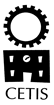 LYFTIS Steg 5. UppföljningNär vi upprättat handlingsplanen i steg 3 och 4 ska den kompletteras med uppföljningsrutiner:Datum:…………………….Deltagare:………………………………………………………………………………………………………………………………………………………………………MålAktivitetAnsvarig person med ansvar och befogenheter, övriga rollerHur vi ska mätaFärdigtNär vi ska utvärderaVid utvärdering:Ev. avvikelseUtvärdering:i relation till kursplanen i teknikEv. åtgärder